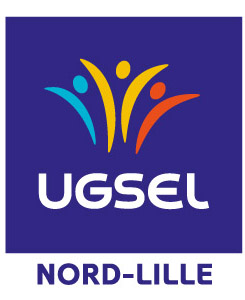 Les inscriptions pour le Relais-Cross Mixte C/J qui se dérouleront pour la 1ère fois lors des championnats de cross de Comité à BAILLEUL doivent se faire sur ce document et être envoyées au Directeur Départemental Damien ARICKX à l’adresse mail suivante ugsel59l@ugsel.org  impérativement avant le lundi 07 Novembre 2022 12h00 délai de rigueur. Il n’y aura aucune inscription après cette date limite quelque soit le motif invoqué Cette année (Année paire), l’ordre de passage est le suivant :1 garçon – 1 fille – 1 garçon – 1 fille(RAPPEL : Ne concerne que les Cadet(te)s /Junior(e)s)Etablissement : ………………………………………………………………………………………Possibilité d’inscrire jusqu’à 2 équipes par établissement maximum, dans ce cas faire une 2ème feuille d’inscription en précisant Equipe 1 ou Equipe 2 ci-dessous :EQUIPE 1                             EQUIPE 2 Pour le cross de Comité, les élèves engagés au relais-cross peuvent également participer au cross individuel ou par équipe de leur catégorie d’âge.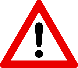 En revanche lors du championnat de territoire il ne sera plus possible de doubler Cross-relais et Cross individuel, le règlement du Championnats national s’appliquant dès le championnat de territoire (voir ci-dessous)Article 13.5 : PARTICIPATION EN CADETS(TES)/JUNIORS Une même Association Sportive peut participer aux courses réservées aux individuels et aux équipes non mixtes et peut participer à la course par équipes de Relais Mixte. Un élève peut participer soit à la course réservée aux individuels et aux équipes non mixtes, soit à la course par équipes de relais mixte.Nom du professeur renseignant ce document : ………………………………………………..Signature :NOMPrénomCatégorieN° Licence